To:  	SCOE GO TeamFrom: 	Iris AvelarDate: 	March 26, 2018Stencil Projects Sylvan and MLA have recently transformed their playground with the Preschool Painting Projects for Movement! If your site is still interested in having your playground painted, please contact Mais: malhamdani@stancoe.org  to schedule a date. We hope to finish all GO sites by end of 17/18 SY. Our collaboration with the SMA student volunteers has made this possible. If interested, we will only need 1-2 volunteers per site on paint day. Toner Recycle The new Lucas Managed Print Services Program sends toner directly to sites. Please ship all old toner to the Mailroom at #000 where it will be recycled. Children/Parent EOY Certificates  It’s certificate season! Please email the SCOECFS-DeArmondAdminWorkRequests@stancoe.org with a list of names for each class by Friday 4/13. Certificates will be mailed out the first week of May. MWO’s Please note we will no longer place MWO’s for fire/burglar alarm battery replacement, errors, etc. For these issues, we will now contact Carina McDonald at cmcdonald@stancoe.org For latch replacement MWO’s – please specify, “cable latches,” as this will now be the new GO site standard.Custodial Meeting 3/28We will have a custodial meeting on 3/28 from 12:30-1pm in the Training Room to discuss the quality and expectations of deep cleanings at GO sites. Boun and Randy will be present.  If applicable, please bring a list of concerns, issues or suggestions for all future deep cleanings. Sites contracted out to non-SCOE custodians; deep cleanings will continue through your contracted vendor. School Messenger Please contact SCOECFS-DeArmondAdminWorkRequests@stancoe.org  by 4/6/18 if you feel you or your site needs additional training on School Messenger. Fleet Info We will longer be purchasing Five Minute Car Wash vouchers since all vehicles in our fleet have unlimited wash and vacuum access through Prime Shine.If staff should need to remove car seats, it is your responsibility to call the number below to schedule an appointment with CHP at (209) 545-7440 to reinstall car seats. iPad Apps for Childrens Devices Please email SCOECFS-DeArmondAdminWorkRequests@stancoe.org by 4/6 with a list of suggested Apple Store apps for children’s iPads under the iPad pilot program. These apps will be considered for purchase. 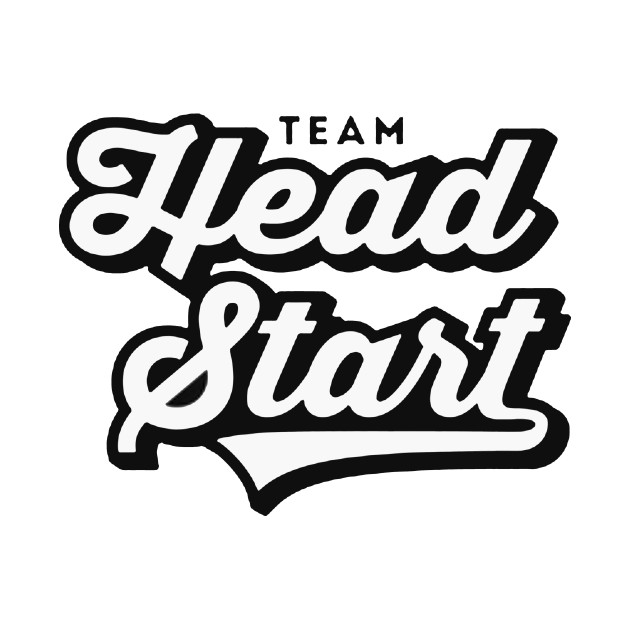 